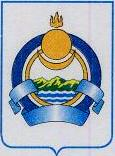 МИНИСТЕРСТВО ЭКОНОМИКИ РЕСПУБЛИКИ БУРЯТИЯБУРЯАД УЛАСАЙ ЭКОНОМИКЫН ЯАМАНЛенина ул., д. 54, Дом Правительства, а/я 26, г. Улан-Удэ, Республика Бурятия, 670001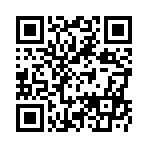 Тел. (3012) 21-38-80, факс. (3012) 21-45-43 mail: info@mecn.govrb.ru; http://economy.govrb.ru З А М Е С Т И Т Е Л Ь  М И Н И С Т РАМинистру культурыРеспублики Бурятия Дагаевой С.Б.УВЕДОМЛЕНИЕ о регистрации  Отраслевого соглашения между Министерством культуры Республики Бурятия и Бурятской республиканской организацией Российского профсоюза работников культуры на 2018-2020 годыМинистерство экономики Республики Бурятия сообщает, что Отраслевое соглашение между Министерством культуры Республики Бурятия и Бурятской республиканской организацией Российского профсоюза работников культуры на 2018-2020 годы зарегистрировано 24.04.2018г. Регистрационный номер № 179.При регистрации соглашения условия, ухудшающие положение работников по сравнению с трудовым законодательством и иными нормативными правовыми актами, содержащими нормы трудового права, не выявлены. Отдел доходов населенияКомитета по трудуРюмина М.П., 220187Исх  23.04.2018 № 03-16-11-И1826/18На № 07.01-01-20-и949/18   от 03.04.2018г.